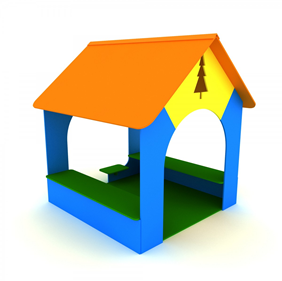 КМ-6.01Длина, мм:1200Ширина, мм:1300Высота, мм:1300Зона безопасности, мм:3200х3300ДОМИК "ЁЛОЧКА" ИЗ ВЛАГОСТОЙКОЙ ФАНЕРЫДлина, мм:1200Ширина, мм:1300Высота, мм:1300Зона безопасности, мм:3200х3300Домик предназначен для активного отдыха детей. Детское игровое оборудование состоит из домика с лавочками и пола.ДомикКрыша, боковины, лавочки изготовлены из шлифованной влагостойкой фанера марки ФСФ сорт 1/1                    ГОСТ-3916.1-2018 толщиной 15 мм скругленной и отшлифованной по торцевым срезам для обеспечения безопасности и увеличения срока службы. Высота сидений равняется 270 мм. В торцевых частях делаются отфрезерованные отверстия в виде ёлочки. Пол Пол изготовлен из ламинированной Фанеры ФОБ – F/W ГОСТ 53920-2010 толщиной 18 мм. Высота пола равняется 100 мм. Пол крепится к вертикальным опорам с помощью шурупов-глухарей диаметром 8 мм, длиной 80 мм. Опоры изготовлены из клееного деревянного бруса 80х80 сосновой породы сорта АА с закругленными углами. Материалом  служит прошедшая предварительную обработку сосна, покрытая водоотталкивающим и УФ стойким акриловым пропиточным антисептическим лаком для дерева ТУ 2313-005-32998388-2011. По краям опоры оканчиваются металлическими подпятниками, выполненными из неравнополочного оцинкованного уголка 40х70х3.Материалы
Металлические элементы красится в 2 слоя эмалями АУ-1411 ТУ 2312-003-33447012-2015 и АУ-1518 ТУ 2312-176-00209711-2005 с предварительным грунтованием грунтом АУ-0179 ТУ 2312-179-0209711-2007. И порошковыми красками на специализированной покрасочной линии. Фанерные детали обрабатываются грунтовкой на основе акриловой дисперсии и красятся эмалью акриловой на водной основе ТУ 2313-003-56819806-12 стойкой к истиранию, атмосферным осадкам и УФ излучениям. Покрытие акриловой эмали и грунтовки соответствует требованиям ГОСТ 9.401-91 для защиты деревянных конструкций при эксплуатации в условиях открытой атмосферы умеренного климата (У1 по ГОСТ 9.104). На все болтовые соединения устанавливаются декоративные пластиковые заглушки. Метизы все оцинкованы. Сварные швы гладкие.Монтаж
Для монтажа изделия используется металлический уголок 40х40х4 ГОСТ 8509-93 длиной 400 мм. в количестве - 4 шт. Монтаж представляет собой анкерование каждой точки опоры металлическим уголком в землю под определенным углом с последующей фиксацией уголка к изделию при помощи сварки на двойной шов.Домик предназначен для активного отдыха детей. Детское игровое оборудование состоит из домика с лавочками и пола.ДомикКрыша, боковины, лавочки изготовлены из шлифованной влагостойкой фанера марки ФСФ сорт 1/1                    ГОСТ-3916.1-2018 толщиной 15 мм скругленной и отшлифованной по торцевым срезам для обеспечения безопасности и увеличения срока службы. Высота сидений равняется 270 мм. В торцевых частях делаются отфрезерованные отверстия в виде ёлочки. Пол Пол изготовлен из ламинированной Фанеры ФОБ – F/W ГОСТ 53920-2010 толщиной 18 мм. Высота пола равняется 100 мм. Пол крепится к вертикальным опорам с помощью шурупов-глухарей диаметром 8 мм, длиной 80 мм. Опоры изготовлены из клееного деревянного бруса 80х80 сосновой породы сорта АА с закругленными углами. Материалом  служит прошедшая предварительную обработку сосна, покрытая водоотталкивающим и УФ стойким акриловым пропиточным антисептическим лаком для дерева ТУ 2313-005-32998388-2011. По краям опоры оканчиваются металлическими подпятниками, выполненными из неравнополочного оцинкованного уголка 40х70х3.Материалы
Металлические элементы красится в 2 слоя эмалями АУ-1411 ТУ 2312-003-33447012-2015 и АУ-1518 ТУ 2312-176-00209711-2005 с предварительным грунтованием грунтом АУ-0179 ТУ 2312-179-0209711-2007. И порошковыми красками на специализированной покрасочной линии. Фанерные детали обрабатываются грунтовкой на основе акриловой дисперсии и красятся эмалью акриловой на водной основе ТУ 2313-003-56819806-12 стойкой к истиранию, атмосферным осадкам и УФ излучениям. Покрытие акриловой эмали и грунтовки соответствует требованиям ГОСТ 9.401-91 для защиты деревянных конструкций при эксплуатации в условиях открытой атмосферы умеренного климата (У1 по ГОСТ 9.104). На все болтовые соединения устанавливаются декоративные пластиковые заглушки. Метизы все оцинкованы. Сварные швы гладкие.Монтаж
Для монтажа изделия используется металлический уголок 40х40х4 ГОСТ 8509-93 длиной 400 мм. в количестве - 4 шт. Монтаж представляет собой анкерование каждой точки опоры металлическим уголком в землю под определенным углом с последующей фиксацией уголка к изделию при помощи сварки на двойной шов.